RECEIPTRECEIPT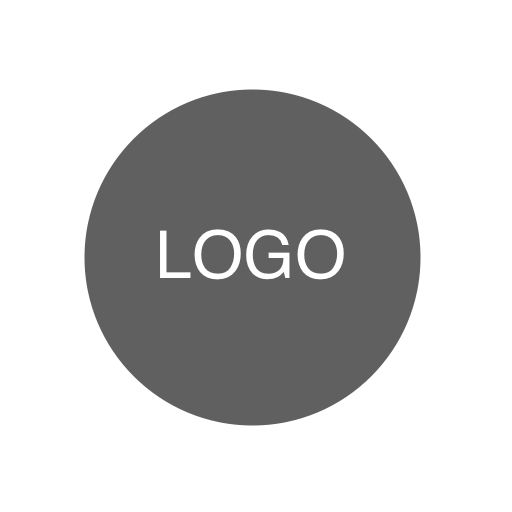 <Your Company Name>DATE<123 Street Address><City, State, Zip/Post Code>Receipt NO.<Phone Number><Email Address><Payment terms (due on receipt, due in X days)><Payment terms (due on receipt, due in X days)><Payment terms (due on receipt, due in X days)>BILL TOLOCATIONLOCATION<Contact Name><Name><Name><Name><Client Company Name><Address><Address><Address><Address><Phone><Phone><Phone><Phone, Email>DESCRIPTIONDESCRIPTIONQTYUNIT PRICETOTAL0.000.000.000.000.000.00Remarks / Payment Instructions:SUBTOTAL0.00DISCOUNT0.00SUBTOTAL LESS DISCOUNT0.00TAX RATE0.00%TOTAL TAX0.00Balance Due$ -